CALL FOR PAPERSIEEE Sensors Journal Special Issue onNext-Generation Smart Body Sensor Networks (BSN): from Autonomic Body Sensors to Cognitive Body Sensor Network EcosystemsBody sensor networks have originally emerged as a potential disruptive technology for continuous physiological and behavioral monitoring of users. After more than one decade of their introduction, researchers have addressed a number of important research challenges. However, further progress needs to deal with more innovative concepts focusing on autonomic, cognitive, and smart BSNs at each level of the BSN architecture: sensors, devices, networking, middleware, multi-sensor data processing and fusion, systems, data and semantics. The scope of the proposed special issue is to seek the latest research findings on the analysis, definition, implementation, and testing of innovative solutions (hardware, models, architectures, signal processing) at sensor, system, and systems-of-systems level aimed at the design and development of cognitive BSN ecosystems. Next generation of BSN systems (namely BSN 2.0) will be also synergistically merged with Internet of Things (IoT) technology to foster several application domains: healthcare, fitness & wellness, smart cities, smart factories, on-field emergency management systems, etc. It is intended that this Special Issue of the IEEE Sensors Journal will show the state-of-the-art in the next generation of smart Body Sensor Networks focusing in particular on novelty in the field of sensors. Original research contributions, tutorials and review papers are sought in Smart BSNs-related areas including (but not limited to):Design, implementation and testing of novel wearable and implantable sensors for BSNsDesign, implementation and testing of systems in IoT Environments (Smart Home, Smart Healthcare, Smart Logistics and Transportation, Smart City, Smart Emergency, etc.) involving novel smart body sensors.Novel architectures for autonomic, cognitive and/or cooperative BSNs and sensor platformsEfficient signal processing embedded into smart wearable and implantable sensorsSoftware-defined body sensors and networksVirtualisation of body sensors and networksSolicited and invited papers shall undergo the standard IEEE Sensors Journal peer review process. All manuscripts must be submitted on-line, via the IEEE Manuscript Central™, see http://mc.manuscriptcentral.com/sensors. When submitting, please indicate in the “Manuscript Type” roll down menu, and also by e-mail to Ms. Lauren Young, l.young@ieee.org, that the paper is intended for the “SMART-BSN” Special Issue. Authors are particularly encouraged to suggest names of potential reviewers for their manuscripts in the space provided for these recommendations in Manuscript Central. For manuscript preparation and submission, please follow the guidelines in the Information for Authors at the IEEE Sensors Journal web page, http://www.ieee-sensors.org/journals.Deadlines: Manuscript Submission: 						April 30, 2018Notification of Acceptance: 						August 30, 2018Final Manuscript published in IEEE Xplore: 					October 31, 2018Guest Editors: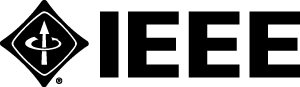 IEEE Sensors Council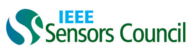 Lead GE, Giancarlo FortinoDIMES - University of CalabriaItalyg.fortino@unical.itYe LiShenzhen Institutes of Advanced Technology, Chinese Academy of Sciences, Chinaye.li@siat.ac.cnMehmet YuceMonash UniversityMelbourne Australiamehmet.yuce@monash.eduRoozbeh JafariTexas A&M UniversityUSArjafari@tamu.edu